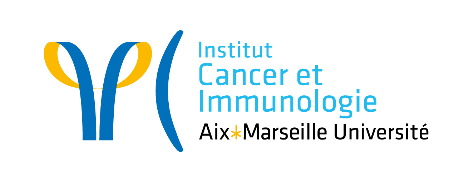 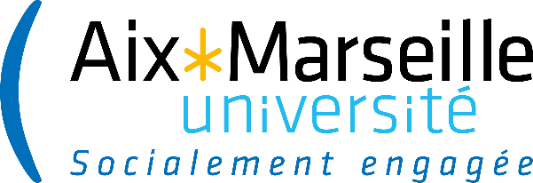 CONCOURS Jury ICI 2024RèglementCANDIDATJe soussigné(e) : ………….	 Né(e) le : …………………..Certifie par la présente remplir les conditions suivantes :Candidater pour la première fois au concours de ICI,Candidater sur un seul projet,Ne pas candidater au concours de l’ED62, aux autres concours d’Instituts ou des PhD Programs d’Aix-Marseille Université.PORTEUR DE PROJETJe soussigné(e) ………………… Laboratoire : …………..…………….Certifie par la présente soutenir la candidature de ……………….  et remplir les conditions suivantes :Être HDR rattaché(e) à l’ED62,Avoir un taux d’encadrement réglementaire,Ne pas présenter le projet aux autres concours d’Instituts ou des PhD Programs d’Aix-Marseille Université,Ne pas avoir obtenu l’année précédente un financement provenant du concours de ICI.Fait à : …………….   Le :  ………………Signature 								SignatureCANDIDAT								PORTEUR DE PROJET